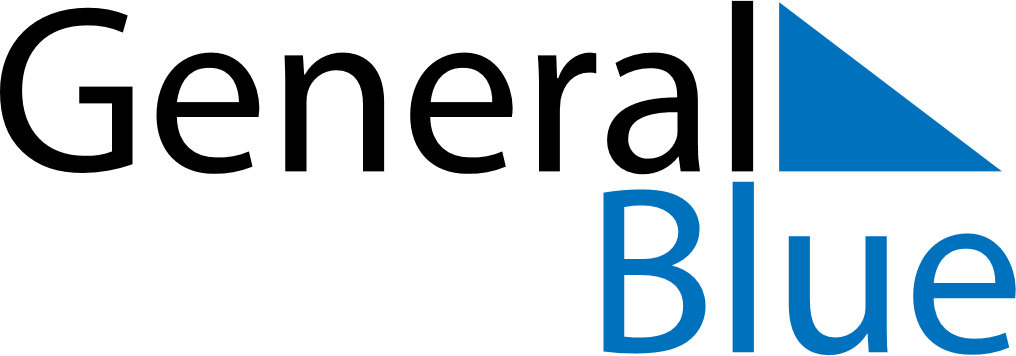 April 2024April 2024April 2024April 2024Faroe IslandsFaroe IslandsFaroe IslandsSundayMondayTuesdayWednesdayThursdayFridayFridaySaturday1234556Easter Monday789101112121314151617181919202122232425262627Flag DayGreat Prayer DayGreat Prayer Day282930